New England Collaborative Data Management CurriculumA Joint Initiative of the University of Massachusetts Medical School and the National Network of Libraries of Medicine, New England RegionResearch Data Management Concepts and IssuesIllustrated in the Teaching Cases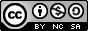 This work is licensed under a Creative Commons Attribution-NonCommercial-ShareAlike 3.0 United States License. You are free to re-use part or all of this work elsewhere, with or without modification. In order to comply with the attribution requirements of the Creative Commons license (CC-BY), we request that you cite: Editor: Lamar Soutter Library, University of Massachusetts Medical SchoolTitle: New England Collaborative Data Management CurriculumURL: http://library.umassmed.edu/necdmc  Revised June 12, 2015Research Data Management Concepts Teaching CaseAnalysis of data on different Operating SystemsEnumeration and Gene-Sequencing of BacteriophagesAnimal data:  documentation, ethical/legal concernsRegeneration of Functional Heart Tissue in RatsAudio tapesImproving End of Life Care for African AmericansChallenges of Team Research:  oversight of data management, turnover of research personnelRegeneration of Functional Heart Tissue in RatsStudying Vitamin D as an Augmentation of Treatment for Bipolar DisorderCombining Data from 10 Years of Research for Retrospective Studies on the Effects of Exercise and Diet on the Risk of DiabetesCollecting data from multiple researchersCombining Data from 10 Years of Research for Retrospective Studies on the Effects of Exercise and Diet on the Risk of DiabetesData Preservation Case study:  The ALIEnS ProjectConfidential Human Subject DataCombining Data from 10 Years of Research for Retrospective Studies on the Effects of Exercise and Diet on the Risk of DiabetesOutcomes from Orthopedic Implant SurgeryDesigning a Mobile and Compact Optical Mammography InstrumentStudying Vitamin D as an Augmentation of Treatment for Bipolar DepressionImproving End-of-Life Care for African AmericansContextual Details and Naming conventionsCombining Data from 10 Years of Research for Retrospective Studies on the Effects of Exercise and Diet on the Risk of DiabetesStudying Vitamin D as an Augmentation of Treatment for Bipolar DepressionRegeneration of Functional Heart Tissue in RatsUsing Zebra Fish as a Model System for Studying Motor Axon Guidance &  Motorneuron DiseaseData Ownership IssuesCharacterizing a Component of a Rocket Engine used in Control Satellites (MATLAB code)Data Sharing and ReuseCombining Data from 10 Years of Research for Retrospective Studies on the Effects of Exercise and Diet on the Risk of DiabetesCharacterizing a Component of a Rocket Engine used in Control Satellites Improving End-of-Life Care for African AmericansInstitutional RepositoryData Preservation Case Study:  The ALIEnS ProjectLab notebookRegeneration of Functional Heart Tissue in RatsCharacterizing a Component of a Rocket Engine used in Control SatellitesUsing Zebra Fish as a Model System for Studying Motor Axon Guidance & Motorneuron DiseaseLegal and Ethical ConcernsCharacterizing a Component of a Rocket Engine used in Control SatellitesRegeneration of Functional Heart Tissue in Rats (animal data)Managing the Digital/Print DivideRegeneration of Functional Heart Tissue in RatsStudying Vitamin D as an Augmentation of Treatment for Bipolar DepressionStudy of Habitat Selection and Requirements by Grassland BirdsMigration of image formats to open formatsEnumeration and Gene-Sequencing of BacteriophagesMultiple types of data generated in one projectRegeneration of Functional Heart Tissue in RatsData Preservation Case Study: The ALIEnS ProjectProprietary SoftwareDesigning a Mobile and Compact Optical Mammography InstrumentOutcomes from Orthopedic Implant SurgeryRestrictions on sharing dataCharacterizing a Component of a Rocket Engine used in Control Satellites in OrbitRetrospective naming of files and versioningData Preservation Case Study:  The ALIEnS ProjectSimulation softwareStudy of Habitat Selection and Requirements by Grassland BirdsStorage, Security, and BackupCharacterizing a Component of a Rocket Engine used in Control SatellitesImproving End-of-Life Care for African AmericansCombining Data from 10 years of Research for Retrospective Studies on the Effects of Exercise and Diet on the Risk of Diabetes